АДМИНИСТРАЦИЯ ТУРУХАНСКОГО СЕЛЬСОВЕТАТУРУХАНСКОГО РАЙОНА КРАСНОЯРСКОГО КРАЯР А С П О Р Я Ж Е Н И ЕВо исполнение распоряжения Администрации Туруханского сельсовета №187 от 12.12.2016 «Об утверждении плана мероприятий по улучшению качества питьевой воды на 2015-2017 г.г. на территории муниципального образования Туруханский сельсовет» в целях  надлежащего  исполнения требований Федерального закона  №416-ФЗ «О водоснабжении и водоотведении» руководствуясь  ст.ст. 47, 50 Устава  Туруханского сельсовета Туруханского района Красноярского края:Утвердить отчет об исполнении мероприятий по улучшению качества питьевой воды за 2016г. на территории муниципального образования Туруханский сельсовет (прилагается).2. Контроль  за исполнением распоряжения оставляю за собой.3. Распоряжение вступает в силу с момента подписания, подлежит размещению в сети Интернет и газете «Наш Туруханск-Ведомости».Глава Туруханского сельсовета 						А.Е. МикулаПриложение к распоряжениюАдминистрации Туруханского сельсовета№188 от 12.12.2016Отчетоб исполнении  мероприятий по улучшению качества питьевой воды за 2016 год  на территории муниципального образования Туруханский сельсовет12.12.2016с. Туруханск№188 Об утверждении отчета об исполнении мероприятий по улучшению качества питьевой воды за 2016г. на территории муниципального образования Туруханский сельсовет№ п/пМероприятия/объект ИсполнениеИсполнение№ п/пМероприятия/объект 201620161.Подготовка перечня объектов /водозаборные скважиныУпорядочение адресации объектов2.Оказание организации осуществляющейводоснабжение населения помощи по обустройству зон санитарной охраны  Санитарная охрана от загрязнения источников водоснабжения3.Проведение мероприятий по открытию  лабораторного испытательного центра  в с.ТуруханскОбеспечение контроля качества питьевой воды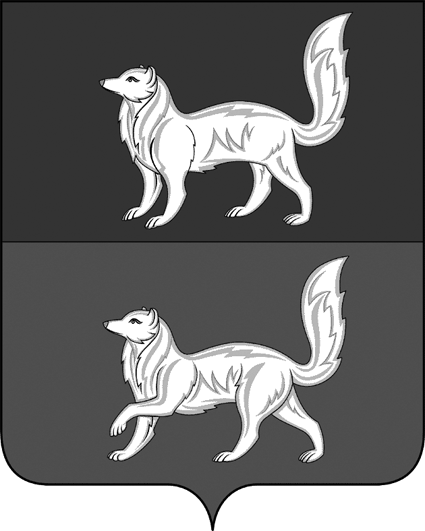 